Municipalité de Canton de Low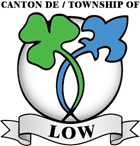 4A, chemin D’AmourLow (Québec) J0X 2C0Formulaire de demande d’accès aux documents des organismes publicsIdentification du demandeurIdentification du demandeurIdentification du demandeurNom:Nom:Prénom:Adresse:Adresse:Adresse:Organisme (s’il y a lieu) :Organisme (s’il y a lieu) :Organisme (s’il y a lieu) :Téléphone:Téléphone:Téléphone:Adresse courriel:Adresse courriel:Adresse courriel:En vertu de l'article 9 de la Loi sur l'accès aux documents des organismes publics et sur la protection des renseignements personnels, je désire recevoir le ou les documents suivants :En vertu de l'article 9 de la Loi sur l'accès aux documents des organismes publics et sur la protection des renseignements personnels, je désire recevoir le ou les documents suivants :En vertu de l'article 9 de la Loi sur l'accès aux documents des organismes publics et sur la protection des renseignements personnels, je désire recevoir le ou les documents suivants :Identification du document demandéIdentification du document demandéIdentification du document demandéDocument(s) demandé (s):Document(s) demandé (s):Document(s) demandé (s):Période demandée ou date approximative (s’il y a lieu) : Période demandée ou date approximative (s’il y a lieu) : Période demandée ou date approximative (s’il y a lieu) : Mode de consultation souhaité :Consultation au bureau de la Municipalité Copie du document(s) par la poste (des frais s’appliquent)Mode de consultation souhaité :Consultation au bureau de la Municipalité Copie du document(s) par la poste (des frais s’appliquent)Mode de consultation souhaité :Consultation au bureau de la Municipalité Copie du document(s) par la poste (des frais s’appliquent)À la réception du présent formulaire, la Municipalité vous fera parvenir un accusé de réception. La Loi stipule que le délai de réponse aux demandes d’accès est de vingt (20) jours, avec possibilité d’une prolongation de dix (10) jours.Des frais de reproduction s’appliquent, lesquels vous seront indiqués dans l’accusé de réception.À la réception du présent formulaire, la Municipalité vous fera parvenir un accusé de réception. La Loi stipule que le délai de réponse aux demandes d’accès est de vingt (20) jours, avec possibilité d’une prolongation de dix (10) jours.Des frais de reproduction s’appliquent, lesquels vous seront indiqués dans l’accusé de réception.À la réception du présent formulaire, la Municipalité vous fera parvenir un accusé de réception. La Loi stipule que le délai de réponse aux demandes d’accès est de vingt (20) jours, avec possibilité d’une prolongation de dix (10) jours.Des frais de reproduction s’appliquent, lesquels vous seront indiqués dans l’accusé de réception.Signature	DateSignature	DateSignature	DateReserved à l’administrationReserved à l’administrationReserved à l’administrationDate de reception:Date limite de réponse:Date limite de réponse:Analyse et decision:Analyse et decision:Analyse et decision: